Anteckningar från infomötet 15/11-17Besök från RäddningstjänstenRekommenderas ska finnas i varje hushåll: En brandvarnare, en 6 kg pulversläckare (CE märkt) klass 43 A och en brandfilt.Gasol hemma för eget behov är tillåtet med två stycken 11 kg. Gasolflaskan ska stå bredvid grillen inte under.I garaget får bil och fyra däck förvaras, dvs det ska/får inte användas som förråd. Man får absolut inte utföra ”Heta arbeten” där.  Från tallens bostadsrättsföreningGlöm EJ att ta bort slang och fäste till vattenutkasten på framsidan.Till BRF-innehavare - en folder ”Vem ska underhålla en bostadsrätt” läggs ut på hemsidan.Köksfläkten ska alltid vara elansluten då den är kopplad till ventilationen i huset.BRF har besiktat takkuporna. Äganderätterna kan ta kontakt med Bill Zetterberg på Hjortronstigen 18 om de önskar besiktning.Valterheds är färdiga med snickeriarbeten för säsongen. Fortsätter i vår.Gamla termostater ska bytas ut. Meddela någon i styrelsen eller gå in på hemsidan och skriv ett meddelande så att alla gamla som återstår blir utbytta.Vindsutrymmen är byggda som kallvindar och inte tänkta att användas som bostadsyta. Gäller tvåvåningstreor. Ett avtal är framtaget för dessa lägenheter som har gjort dessa ändringar. Styrelsen kommer ta kontakt med ägare till tvåvåningstreor i början av nästa år för besiktning och ev. avtalsskrivande.Om man ändrar inställning på pannan och det då/därför uppstår fel får man själv bekosta återställning av pannan, den kostnaden står inte föreningen för.Styrelsen har beslutat att ha oförändrade avgifter för 2018.Från tallens samfällighetsföreningMindre folk än vanligt ute på städdagen. Tyvärr hade någon/några slängt plastsäckar i containern, dvs. ej tömt ur innehållet. Det fick ”någon” ta hand om för att inte få en merkostnad för föreningen.Soprummen är enbart för hushållsavfall. Inget annat får kastas där. Vem ska ta hand om det? Förslag tas emot med tacksamhet.Tvättstugan, de två maskiner ska bytas ut. Intagning av offerter pågår.Styrelsen har beslutat att inte höja avgiften för 2018.På grund av klagomål från boende att det ät brist på parkeringsplatser har styrelsen beslutat att från och med 2018 dela ut bara ett parkeringstillstånd per hushåll. Parkeringsautomaten kommer att ändras om så att man för 100 kronor kan lösa en biljett för 30 dygn. Detta gäller endast för boende i tallen. De nya parkeringstillstånden delas ut onsdag 17/1 19.00-20.00 och söndag 28/1 13.00-15.00.I föreningarnas gemensamma brevlåda på Hjortronstigen 1 hade ”någon” lagt ett kuvert med protestlistor angående beslutet som Styrelsen tagit om ett parkeringstillstånd per hushåll. Inga synpunkter framfördes på Infomötet och det blev heller ingen diskussion om beslutet. OBS! Avställda bilar får inte parkeras på områdets parkeringsplatser!Det är allas ansvar att se till att vi har ett trevligt område att bo i.Båda styrelserna önskar alla boende/medlemmar en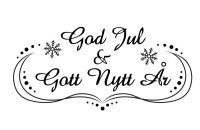 